Meeting called to order by President Bert DeFazio, July 14,2021 at 6:45 P.M.  26 members were in attendance, at Buffalo Wild Wings.The meeting began with Carole Galli, wife of our beloved member, of 25 years, Norm Galli.  She thanked, one and all, for all their flowers, cards and sentiments for her and their daughter, Nicole.  She also stated that the “donation to Habitat for Humanity,” reached $3,500.00, and thanked everyone for their donations.  Also she mentioned, “Car Goodies from Norm’s garage,” were in her trunk, and please come and help yourself to whatever you may needor want.  With that being said, Bert announced that Carole and Nicole will be “ Honorary Members of CCHH.” Bert asked for any new members to introduce themselves....Frank Carollo stood up, and said how happy he was to be a part of our Corvette Club, and that he owns a 74’ Coupe race car, and a 2003 - Z06, with 5,300 miles on it.Welcome Frank, and his family, and ALL our new members !!!!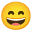 Bert mentioned an upcoming car show...QUEEN CITY CORVETTE CLUB’S 10th Annual show in Charlotte, N.C.Saturday, October 2, 2021...Rain or Shine, at Hendricks Motorsports in Charlotte.  They have “preferred parking” for our car club, and Bert suggested it might be an “overnight” trip for anyone wishing to stay, and attend the car show and view the Hendricks Motorsports Complex...more from Bert on this upcoming show.  Usually the show boosts 500 or more cars on site.Mentioned also, was the St. Mary’s Scenic Train Tour Ride/Pizza Express, St. Mary’s, GA...which Bert is trying to set up, and has already sent an email with details.  We can have a whole train car to ourselves, if 40 members are In attendance...a beautiful train ride, a 10” personal pizza for lunch...$27.00 per person.Date agreed on by the members was October 23, 2021.  Make sure you “get on board,”  and let Bert know if you would like to attend.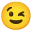 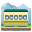 Our CLUB CAR SHOW, will be on a Saturday in November...at Reichenbach Chevrolet...rain date, Sunday.  Details will follow soon, when an exact date is selected.Also, a CLUB PICNIC is also being organized...sometime in November also...details to follow.Our ANNUAL CHRISTMAS PARTY is scheduled for, December 8th, 2021....a buffet dinner at Oak Terrace Restaurant in the Rose Hill Plantation...details will follow on the amount...partially paid for with our Club dues.SHOW & TELL.....Bert brought along a “plastic jack stand,” now being recalled from Chevrolet.Plastic, really???? Being placed in the new cars...cannot withstand the weight of a car...WHY PLASTIC you ask, ???  cost, of course!!!  Dumb move Chevrolet!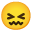 Our 50/50 Winner of $41.00, was, new member, Terry Livingston.  Congratulations!!!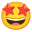 Of course our thoughts and prayers continue to go out to Cheryl Schattall, still undergoing her treatments for breast cancer.  “Keep the faith” Cheryl, and know we are all pulling for you and supporting you 100%.We sure miss seeing you and Mr. Fred-ish.  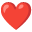 As always, a big THANK YOU, to Party Patty, for setting up our meeting venue...it’s was great!Our next CLUB meeting will be at Oak Terrace Restaurant in the Rose Hill Plantation, on August 11, 2021.Hope all members will be able to join us!!!  RSVP required...  marvpatty@gmail.com  before the club meeting date.                                                  248-255-8123Since “our Margie” is away till September, please contact her regarding ordering the new badges and Shirts....hopefully, she will be able to get them to you by October.Email....                               steffesat6@comCell phone number....          518-573-6151   Lastly.....        Cars and Coffee this Saturday, JULY 15th at the College                      Joey Mucia....2012 Burgundy Grand Sport Coupe for Sale...contact 843-384-5425                      Norm Galli’s 1982 Silver Green Coupe for sale...contact 843-689-9495Judy La Vacca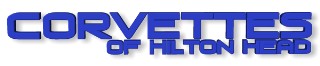 The Low Country of SC's Corvette Club 